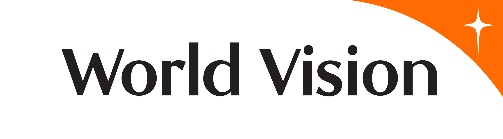 WORLD VISION INTERNATIONAL UNE ONG CHRÉTIENNE AXÉE SUR LE BIEN-ÊTRE DES ENFANTS  RECRUTE UN SPÉCIALISTE DE LA CONCEPTION, DU SUIVI ET DE L'ÉVALUATION (DMEAL) OBJECTIF DU POSTELe titulaire du poste doit veiller à ce que les principes fondamentaux de la conception, du suivi et de l'évaluation (CSE), de la redevabilité et de l'apprentissage, ainsi que le processus de ciblage des bénéficiaires soient respectés dans tous les cycles des projets, du début à la fin. Il ou elle dirigera la mesure des progrès accomplis dans la mise en œuvre des projets relativement à la réalisation des indicateurs définis.Il/elle est responsable du renforcement des capacités et de la coordination de l'équipe de CSE et de l'équipe d'intervention relativement aux processus fondamentaux de la conception, de la planification, du suivi, de l'évaluation et de la redevabilité et des procédures opérationnelles standard relatives au mécanisme de feedback, d’élaboration des rapports et de réclamation.Il lui faut aussi communiquer l'éthique chrétienne de World Vision et faire preuve d'une qualité de vie spirituelle qui sert d'exemple aux autres.PRINCIPALES RESPONSABILITÉS : Planification, évaluation et conceptionVeiller à ce que tous les projets d'intervention soient fondés sur une analyse du contexte et des besoins en données qui donneront lieu à une ou plusieurs évaluations ;S'assurer que l'équipe d'évaluation comprend bien les besoins en données, puis dispenser une formation et fournir des conseils sur les méthodologies de collecte des données ; Rassembler et compiler les données des évaluations rapides et des autres évaluations et diriger leur analyse (y compris les données primaires et secondaires, les données d'observation et les feedbacks des communautés) avec l'équipe d'évaluation, afin de prendre une décision claire indiquant s'il faut ou non passer à la conception, comme convenu avec les responsables du secteur ; Analyser les données d'évaluation et formuler des recommandations pour la conception des interventions et des projets à venir ; Examiner la stratégie du BN, l'analyse du contexte et les résultats de l'évaluation en vue de formuler des recommandations relatives à la conception ;Coordonner la conception des projets, en travaillant avec d'autres membres de l'équipe des projets pour suivre un processus incluant la participation appropriée des communautés, des autorités publiques et des partenaires, tout en se conformant aux normes humanitaires mondiales des secteurs concernés ;Utiliser les informations issues de la participation des communautés, travailler avec les responsables techniques pour adapter les cadres logiques des projets et proposer des indicateurs extraits du recueil d'indicateurs ou axés sur les directives des donateurs ;S'assurer que les études de base de tous les projets sont réalisées et que les rapports sont distribués comme il se doit ; S'assurer que tous les documents de conception des projets et les annexes sont dûment rédigés et examinés avant d'être remis aux donateurs ;Suivi et évaluationMettre en place un système de suivi opérationnel et solide pour les subventions mises en œuvre au Burkina Faso ;Fournir un encadrement technique à toutes les activités MEAL (évaluations, études de base, conception, planification & évaluation et clôture) tout au long des cycles concernés du projet et s'assurer qu'elles répondent aux normes d'efficacité du programme ;  S'assurer que les interventions répondent aux besoins des enfants vulnérables et de leurs familles ;S'assurer que la conception globale des projets tient compte des normes de WV (DM & EMS) et des normes humanitaires internationales (à savoir Sphere, DADDs, CWBOs, PAF, etc.) ; Planifier et gérer les études de base, les évaluations et les revues des projets afin de répondre aux exigences des donateurs et de l'organisation ;Élaborer des outils/systèmes de suivi des projets intégrant les indicateurs pertinents pour le projet et les exigences connexes ;Préparer le tableau de suivi des indicateurs (TSI), les rapports de suivi et les partager avec la direction des opérations tous les mois ;Effectuer une analyse régulière, précise, opportune, fiable et factuelle des données de suivi et d'évaluation en vue de prendre des décisions relatives à la mise en œuvre des projets ;Mesurer les progrès réalisés par les projets par rapport aux objectifs fixés et rendre compte de la contribution de WV à la réalisation du bien-être des enfants ;Fournir des résumés des données communautaires pour soutenir l'adaptation des programmes et l'amélioration des objectifs des projets ;Effectuer des contrôles ponctuels périodiques des activités pour s'assurer qu'elles se déroulent comme prévu ; en rendre compte pour mettre en exergue les réussites et les problèmes ;S'assurer que les évaluations de tous les projets sont réalisées et que les rapports sont distribués comme il se doit ; Soutenir l'amélioration, la réflexion, l'apprentissage et l'innovation des projets ;Redevabilité et élaboration de rapportsSoutenir l’élaboration de rapports réguliers hebdomadaires, mensuels, trimestriels et finaux spécifiques aux projets ;Piloter la participation des autorités publiques et des communautés, en particulier lors du processus de ciblage, afin de minimiser les fausses inclusions et les exclusions ;Soutenir tous les efforts axés sur la redevabilité, en particulier celle envers les bénéficiaires et les normes humanitaires internationales, tout en impliquant activement les communautés bénéficiaires comme des partenaires à part entière dans la conception, le suivi, l'évaluation et la mise en œuvre ;Examiner et s'assurer que tous les projets présentent des rapports sur les activités prévues, comme convenu pour les bénéficiaires cibles ;Élaborer des plans d'action portant sur l'évaluation, examiner les recommandations et faire le suivi de la mise en œuvre ;Diriger le processus de mise en place d'un Cadre solide de Redevabilité des Programmes (CRP) de World Vision International (WVI), conformément aux normes du Partenariat, et veiller à ce qu'il soit mis en œuvre au Burkina Faso ;S'assurer de la mise en œuvre de la redevabilité sur le terrain, en veillant à ce que tous les bénéficiaires, les parties prenantes et les membres des communautés concernées comprennent le cadre de redevabilité de WVI, et sachent comment accéder aux informations, faire un feedback et se plaindre auprès de World Vision ; Effectuer le suivi avec le personnel chargé de la CSE et les responsables de la mise en œuvre pour s'assurer que les feedbacks des communautés sont réellement pris en compte dans la mise en œuvre, le suivi, l'apprentissage et l'amélioration des projets ;Promouvoir l’élaboration des rapports d'impacts en encourageant la production de documents de qualité portant sur les changements significatifs et les récits d'impacts, de même que les innovations, et veiller à ce qu'ils soient communiqués aux parties prenantes concernées par le biais des mécanismes existants ;  Apprentissage & innovationVeiller à ce que les évaluations des projets donnent lieu à un apprentissage et à une innovation ;Contribuer à la mise en place d'un environnement d'apprentissage et d'amélioration continus pour le personnel afin que les niveaux de qualité ne cessent d'augmenter ; Diriger la préparation des récits des changements les plus significatifs, en utilisant des approches de suivi qualitatif en vue d’identifier les réussites qui peuvent ensuite être utilisées pour les rapports et le marketing ;Travailler avec l'équipe de communication pour produire et publier des études de cas pertinentes ;Diriger la mise en œuvre des pratiques, méthodologies ou initiatives innovantes dans les processus de CSE, telles que le SIG, la technologie mobile de collecte de données et le SIG Horizon ; Contribuer à l'apprentissage organisationnel en dirigeant/participant à la recherche opérationnelle et à d'autres études qui s'y rapportent ;Renforcement des capacitésRenforcer les capacités du personnel dans le domaine du suivi, notamment en définissant les formats et la fréquence, et veiller à ce qu'une gestion appropriée des informations soit mise en place ; Une fois le système mis en place, aider à dispenser la formation requise et veiller à ce que le système soit utilisé ;Former le personnel et les partenaires aux techniques de suivi et de collecte de données ;Organiser des formations, encadrer et guider le personnel de terrain et le personnel chargé des interventions afin de renforcer leurs capacités en MEAL relativement aux spécialités liées à la CSE ; ce qui entraînera une amélioration des compétences en CSE dans toute l'organisation ;Élaborer et mettre en œuvre le plan de formation sur la redevabilité pour l'ensemble du personnel à temps plein, occasionnel et bénévole de l'équipe d'intervention ;Travailler en étroite collaboration avec le responsable des interventions (RI) et tout le personnel de terrain chargé des interventions pour renforcer les capacités de tous les acteurs de la mise en œuvre afin de s'assurer que la redevabilité est intégrée dans les programmes/projets ;Renforcer les capacités du personnel dans le domaine du suivi, notamment en définissant les formats et la fréquence, et veiller à ce qu'une gestion appropriée des informations soit mise en place ; Une fois le système mis en place, aider à dispenser la formation requise et veiller à ce que le système soit utilisé ;Lancement d'HorizonS'assurer que toutes les données requises sont mises à jour dans Horizon ; Travailler avec le Responsable des Interventions et les parties prenantes concernées pour s'assurer que des données de qualité sont téléchargées dans Horizon en temps voulu ;Effectuer le nettoyage et la mise à jour périodiques des données d'Horizon ; Assurer un suivi et un contrôle adéquats et opportuns de toutes les recommandations des audits afférentes à la fonction MEAL, comme convenu dans les interventions de la Direction ;Évaluer les risques liés à la CSE, tenir à jour un registre de ces risques et s'assurer qu'ils sont correctement gérés ;  Autres tâchesCette description de poste se veut le reflet exact des tâches liées à ce poste ; toutefois, World Vision se réserve le droit d'ajouter, de supprimer ou de modifier des tâches si nécessaire ;Le titulaire de ce poste doit aussi communiquer l'éthique chrétienne de World Vision et faire preuve d'une qualité de vie spirituelle qui sert d'exemple aux autres. Il doit participer aux dévotions hebdomadaires et les animer.Qualifications :  Éducation/Connaissances/Compétences Techniques et ExpérienceLes qualités suivantes peuvent s'acquérir en combinant l'éducation formelle ou l’apprentissage autonome, l'expérience déjà acquise ou la formation dispensée au travail :Connaissances, compétences et aptitudes :Être titulaire d’une licence ou d’un diplôme équivalent, avec des compétences multisectorielles et pluridisciplinaires acquises grâce à l'éducation formelle et à l'expérience professionnelle ;Avoir au moins 5 ans d'expérience générale dans la conception, le suivi et l'évaluation de subventions (requis) ; Connaitre et adhérer au code de conduite de la Croix-Rouge et des ONG ;Connaitre les normes de SPHERE, le recueil d'indicateurs, les exigences des principaux donateurs humanitaires ;Avoir une sensibilité interculturelle, une vision du monde flexible, de la maturité émotionnelle et de l’endurance physique ;Être capable de travailler dans un environnement de travail en équipe et de contribuer à la consolidation d'un tel environnement ;Avoir la capacité à établir de fortes relations avec les communautés locales, les partenaires et les autorités publiques ;Avoir de bonnes capacités de communication orale et écrite en français et en anglais ;Avoir la capacité à maintenir les performances escomptées dans un contexte culturel diversifié, un environnement psychologiquement stressant et des conditions physiques difficiles avec des ressources limitées ;Adhérer aux valeurs fondamentales et à la déclaration de mission de World Vision ;Avoir une capacité avérée à coordonner et/ou à intégrer des équipes de professionnels travaillant autour d'objectifs communs ; Avoir de très bonnes compétences en présentation et en rédaction de rapports ;Être prêt à travailler dans des zones sujettes aux conflits et à vivre dans des conditions rudimentaires et difficiles ;Organisation/Bureau World Vision/ Ouagadougou (Burkina Faso)Type de contrat :  Local 2Type d'emploi  À durée déterminée/à temps pleinDurée du contrat :   I - 2 ansDate limite de publication :  15/05/2021